CECA HEALTH, SAFETY & WELLBEING CHARTERIntroduction by Alasdair Reisner, CEO, CECADear CECA Member,To show your continued commitment to improving all aspects of Health, Safety and Wellbeing I would welcome your signature to this Charter. I trust you will agree with the Vision and Behaviours as outlined below and that you will ensure you and your employees will always abide by the requirements as described.  By doing so, it is hoped that you will illustrate what good HS&W activities look like for a CECA member and that client organisations can take comfort in knowing they have a caring and competent organisation providing their services. 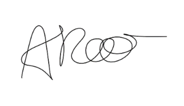 Alasdair Reisner, Chief Executive, Civil Engineering Contractors AssociationVISION – To illustrate what good looks like when working both as and for a CECA member.Prevention of harm - whether personal injury, physical or mental healthCompliant - with relevant legislation, including the reporting of injury and ill health Safe systems - to maintain appropriate systems for managing HS&W including making suitable and sufficient risk assessments'Make A Change' culture - create the right culture to achieve the vision and support the right behavioursSupport for CECA initiatives - including the work of the HS&W Forum, guidance produced through the forum (eg. examples of good practice), the Stop. Make A Change campaign etc.BEHAVIOURS – The deeds that back up the vision and ensure it is achieved.Listen / consult – engage with employees and the supply chain and take on-board their ideas and concerns where appropriate. Employ mechanisms where people can raise issues informally or formally is necessary Visibility – ensure directors and managers attend sites and are approachable for two-way dialogueReport - record incidents and provide feedback on trends and plans to address unsafe acts and conditionsAction – implement required and appropriate measures to be taken to resolve issues and deliver the vision in a timely mannerSIGNED……………………………………………………………………………………..POSTION…………………………………………………………………………………….ORGANISATION………………………………………………………………………….DATE………………………………………………………………………………………….